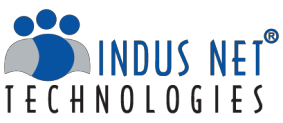 ProfileIndus Net Technologies is an Award Winning, Global Digital Consulting & Services Company with Pan-India presence and success stories! Indus Net Technologies provide enterprise mobility, mobile app development, web application development, analytics and digital marketing solution to mid-large enterprises across forty countries through its offices in India, UK, USA, Canada, Singapore and Saudi Arabia. They have proven expertise in Financial Service/BFSI, Media, Publishing, Entertainment, Retail, Health and Professional Services business verticals.With a team of 750+ digital professionals and experience of executing 11000+ projects over two decades, we touch over 200m+ lives. Our full service approach makes us a headache-free option!What can we do for you today?Our ValuesWe, unlike robots, do not work only with our brains. We are humans with uncanny love for technology and immense love for solutions. Passion for the work we do continuously inspires us to be more and more involved. Adapting to changes help us keep up with latest trends. Our values have, on the other hand, kept us strongly rooted:We create value | We innovate everyday | We love technologyIntegrity  Respect  CommitmentWhat makes us stand apart?Full Service DigitalWe do everything digital under one roof. This enables total ownership of project through single point of contact. Tighter integration among various components ensure superior quality and timely delivery.
Born DigitalWe were born digital two decades back. We live a digital life, hence digital comes naturally to us!Culture of InnovationWe innovate everyday and come up with innovative solutions to solve your business problems. A culture of challenging the status quo ensures that our clients outsmart the industry.Technology LeadershipWe love technology. We disrupt. We create. We do the new. Indus Net Labs is breeding ground for new use-case of technology.Agile by DesignWe are the small big company. We have retained our agility through our unique company culture and a flat organizational structure.FlexibilityWe are a customer centric, solution oriented business. We develop partnerships to create solid value for our clients. We are flexible in our engagement model, delivery process and pricing model to deliver top value to our clients.